MUNICIPIO DE CARATINGA/MG - Extrato de Resultado – Pregão Presencial Registro de Preço 27/2020. Objeto: Contratação de empresa especializada para a prestação de serviços de formação técnica continuada, treinamentos e aperfeiçoamento, para os processos de trabalhos relacionados a atualização e otimização em saúde para a atenção básica (sisab – datasus). Vencedor com menor preço por item: AGILIS CONSULTORIA E TECNOLOGIA DA INFORMAÇÃO EIRELI - EPP – lote: 1 único. Valor global: R$ 383.030,50 (trezentos e oitenta e três mil trinta reais e cinquenta centavos); Caratinga/MG, 04 de junho de 2020. Bruno César Veríssimo – Pregoeiro. 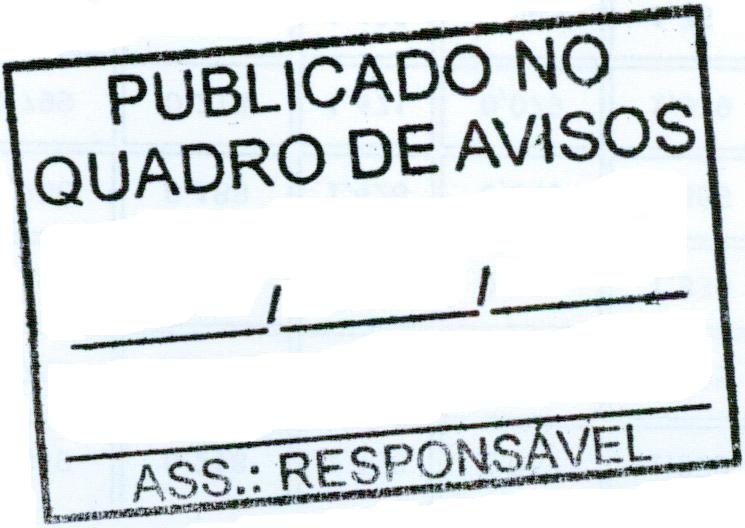 